Приложение № 1 к постановлению администрацииДзержинского района «5»  апреля  2019 №  478Приложение № 2к постановлению администрацииДзержинского районаот «5» апреля 2019 года № 478 Подпрограмма «Социальные выплаты и компенсации отдельным категориям граждан Дзержинского района»Паспорт подпрограммы «Социальные выплаты и компенсации отдельным категориям граждан Дзержинского района» Обоснование проблемы и необходимость их решенияЧисленность граждан состоящих на учёте в отделе социальной защиты населения  22 тыс. 610  человек,  в  отделе  охраны  прав  детства 135 детей,  приёмных и  опекунских семей 70 и получающих различные меры социальной поддержки составляет: 16 500 – получателей льготы на услуги ЖКУ с членами семьи2 500 специалистов сельской местности, получающих ЕДВ1 820 – семей, получающих пособия на детей191 – участников ликвидации аварии на Чернобыльской АЭС1 203 – малообеспеченных семей76 – недееспособных граждан, имеющих опекунов320 – ветеранов ВОВ, получающих ЕДВ в том числе граждане, имеющие льготные статусы: 2 644 – инвалидов627 – ветеранов ВОВ4 113 – ветеранов труда.             Детей-сирот и детей, оставшихся без попечения родителей получающих пособия 135;приёмных родителей и опекунов (попечителей), получающих вознаграждение 103. Объём выплачиваемых денежных средств в год составляет более 275 млн. руб., в том числе: ОСЗН – 260 млн. руб., отдел по охране прав детства – 15 млн. руб. Активная социальная поддержка семей с детьми, в том числе многодетных, неполных, детей-инвалидов, детей-сирот и детей, оставшихся без попечения родителей, а также улучшение условий жизни ветеранов Великой Отечественной войны, оказание им всесторонней поддержки и внимания являются приоритетным направлением социальной политики в Дзержинском районе.В целях улучшения демографической ситуации, повышения уровня рождаемости и социальной поддержки семей с детьми 1 820 семьям выплачивается 22 вида различных пособий на сумму более 119 млн. руб. в год, оказывается материальная помощь малообеспеченным и многодетным семьям на сумму 500 тыс. руб., обеспечены жильём 8 многодетных семей Дзержинского района за счёт средств, выделенных из областного бюджета, выделено 297 земельных участков многодетным семьям.                Предусмотрены дополнительные меры социальной поддержки из средств бюджета МР «Дзержинский район» для многодетных малообеспеченных семей:               - частичная оплата проезда студентов к месту учебы;               - оплата стоимости проезда к месту учебы детям из многодетных семей, получающим средне-специальное и дополнительное образование на территории Дзержинского района;               - оказание материальной помощи детям первоклассникам из многодетных семей. В связи с этим количество многодетных семей в Дзержинском районе растёт:   409 – 2015 год, 429 – 2016 год, 489  - 2017 год.                 С целью приумножения лучших семейных традиций, формирования положительного отношения к семье, ежегодно впраздник «День семьи, любви и верности» лучшим семьям Дзержинского района вручаются памятные медали «За любовь и верность», выплачивается социальная помощь супружеским парам в связи с 50-летним и далее до 75-летнего юбилея совместной жизни.               Реализация социальных проектов по оказанию государственной социальной помощи на основании социального контракта малообеспеченным семьям, позволяет им выйти из трудной жизненной ситуации. 9 семей получили денежные средства на ведение личного подсобного хозяйства в сумме – 392 тыс. руб.               Ежегодная выплата 16,5 тыс. руб. льготных категорий граждан компенсации на услуги ЖКХ в сумме 100 млн. руб. позволяет улучшить качество их жизни.              Кроме того, 170 участников ВОВ и их вдов получили сертификаты на улучшение жилищных условий и приобрели благоустроенное жильё. 15 ветеранам ВОВ и вдовам произведён капитальный ремонт домовладений на сумму 1 867 тыс. руб.Одинокие ветераны проживают в трёх патронатных семьях. Предусмотрены и успешно реализуются различные виды социальной поддержки семьям, воспитывающим детей-сирот и детей, оставшихся без попечения родителей:             - ежемесячные выплаты на содержание более чем 60 детей-сирот и детей, оставшихся без попечения родителей, воспитывающихся в замещающих семьях, составляет более 8 млн. руб. в год;               - приёмные родители, воспитывающие детей в возрасте от 0 до 18 лет получают выплату вознаграждения около 7 млн. руб. в год.;              - опекуны  и попечители, не являющиеся близкими родственниками подопечным, а так же воспитывающие детей-сирот и детей, оставшихся без попечения родителей, имеющие инвалидность получают выплату вознаграждения около 550 тыс. руб. в год.              3 многодетных приёмных родителя, имеющие награды Калужской области получают дополнительную выплату, составляющую 70 тыс. руб. в год.               Реализуются дополнительные меры социальной поддержки детей-сирот и детей, оставшихся без попечения родителей, лиц из числа детей-сирот и детей, оставшихся без попечения родителей, иных категорий лиц и усыновителей:                - единовременные выплаты при достижении детьми возраста 18 лет, первичном вступлении в брак, рождении детей, увольнением с военной службы в запас в размере 10 тыс. руб., получают ежегодно 25 – 30 человек;                 - единовременная денежная выплата усыновителям при усыновлении детей-сирот и детей, оставшихся без попечения родителей, выявленных на территории Калужской области, на каждого усыновленного ребенка составляет 50 тыс. руб. или 100тыс. руб. –    в случае усыновления ребенка-инвалида, ребенка в возрасте старше семи лет, а также детей, являющихся братьями и (или) сестрами;- 45 – 55 детей-сирот и детей, оставшихся без попечения родителей (в отношении которых родители дали согласие на усыновление или в свидетельстве о рождении которых отсутствуют сведения о родителях) получают ежемесячную выплату накопительного капитала в размере 500 руб. Механизм реализации подпрограммы               Финансирование мероприятий подпрограммы осуществляется через отделы социальной защиты населения и образования и спорта (отдел по охране прав детства) администрации Дзержинского района.Отдел социальной защиты населения администрации Дзержинского района совместно с отделом по охране прав детства несут ответственность за своевременную и полную реализацию мероприятий и за достижение утвержденных индикаторов подпрограммы, обеспечивают целевое использование выделяемых из бюджетов всех уровней денежных средств, их учет и финансовую отчетность, уточняют целевые показатели и затраты по подпрограммным мероприятиям, ежегодно готовят в установленном порядке предложения по уточнению перечня мероприятий подпрограммы на очередной финансовый год. Контроль за ходом реализации подпрограммы осуществляют: - заместители главы администрации Дзержинского района (А.В. Мареев);        - заместители главы администрации Дзержинского района – заведующий финансовым отделом (Н.В. Холоднова).Сведенияоб индикаторах подпрограммы «Социальные выплаты и компенсации отдельным категориям граждан Дзержинского района» и их значенияхПеречень мероприятий подпрограммы «Социальные выплаты и компенсации отдельным категориям граждан Дзержинского района»(2018 – 2021 годы)Основные мероприятия подпрограммы по направлениям   Приложение № 3к постановлению администрацииДзержинского районаот «5» апреля 2019 года № 478 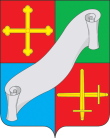 КАЛУЖСКАЯ ОБЛАСТЬАДМИНИСТРАЦИЯ(исполнительно - распорядительный орган)МУНИЦИПАЛЬНОГО РАЙОНА «ДЗЕРЖИНСКИЙ РАЙОН»П О С Т А Н О В Л Е Н И ЕКАЛУЖСКАЯ ОБЛАСТЬАДМИНИСТРАЦИЯ(исполнительно - распорядительный орган)МУНИЦИПАЛЬНОГО РАЙОНА «ДЗЕРЖИНСКИЙ РАЙОН»П О С Т А Н О В Л Е Н И Е«05» апреля 2019 года                              г. Кондрово  	                                  № 478«05» апреля 2019 года                              г. Кондрово  	                                  № 478О внесении измененийвмуниципальную Программу «Социальная поддержка отдельных категорий граждан Дзержинского района» (2018 –2021 годы), утверждённую постановлением администрации Дзержинского района 28.12.2017 № 2045 «Об утверждении  муниципальнойПрограммы «Социальная поддержка отдельных категорий граждан Дзержинского района» (2018 – 2021 годы) (в редакции постановлений администрации Дзержинского района от 27.12.2018 № 1845, 18.01.2019 № 40)В целях эффективной реализации муниципальной программы «Социальная поддержка отдельных категорий граждан Дзержинского района» (2018 – 2021 годы)В целях эффективной реализации муниципальной программы «Социальная поддержка отдельных категорий граждан Дзержинского района» (2018 – 2021 годы)ПОСТАНОВЛЯЮ:ПОСТАНОВЛЯЮ:1.Внести изменения в муниципальную Программу «Социальная поддержка отдельных категорий граждан Дзержинского района» (2018–2021 годы), утвержденную постановлением администрации Дзержинского района 28.12.2017 № 2045 «Об утверждении муниципальной Программы «Социальная поддержка отдельных категорий граждан Дзержинского района» (2018 – 2021 годы)(в редакции постановлений администрации Дзержинского района от 27.12.2018 № 1845, 18.01.2019 № 40), изложивее в новой редакции: -объемы и источники финансирования муниципальнойПрограммы«Социальная поддержка отдельных категорий граждан Дзержинского района» (2018 – 2021 годы) (приложение № 1);- подпрограмму «Социальные выплаты и компенсации отдельным категориям граждан Дзержинского района» (приложение № 2); - приложение № 1 к муниципальной программе (приложение № 3).2. Настоящее постановление вступает в силу с момента его официального опубликования.            3. Контроль за исполнением настоящего постановления возложить на заместителя главы администрации (А.В. Мареев).Временно исполняющий обязанностиглавы администрации Дзержинского района                                                                                             В.В. Грачёв1.Внести изменения в муниципальную Программу «Социальная поддержка отдельных категорий граждан Дзержинского района» (2018–2021 годы), утвержденную постановлением администрации Дзержинского района 28.12.2017 № 2045 «Об утверждении муниципальной Программы «Социальная поддержка отдельных категорий граждан Дзержинского района» (2018 – 2021 годы)(в редакции постановлений администрации Дзержинского района от 27.12.2018 № 1845, 18.01.2019 № 40), изложивее в новой редакции: -объемы и источники финансирования муниципальнойПрограммы«Социальная поддержка отдельных категорий граждан Дзержинского района» (2018 – 2021 годы) (приложение № 1);- подпрограмму «Социальные выплаты и компенсации отдельным категориям граждан Дзержинского района» (приложение № 2); - приложение № 1 к муниципальной программе (приложение № 3).2. Настоящее постановление вступает в силу с момента его официального опубликования.            3. Контроль за исполнением настоящего постановления возложить на заместителя главы администрации (А.В. Мареев).Временно исполняющий обязанностиглавы администрации Дзержинского района                                                                                             В.В. ГрачёвОбъемы и источники финансирования муниципальнойПрограммыИсполнитель подпрограммыотдел социальной защиты населения администрации Дзержинского районаСоисполнитель подпрограммы отдел по охране прав детства отдела образования и спорта администрации Дзержинского района Цели подпрограммы - повышение уровня социальной защищенности отдельных категорий граждан Дзержинского района; - повышение авторитета семей с детьми, улучшение демографической ситуации в Дзержинском районе;- улучшение качества жизни людей с ограниченными возможностями здоровья, пожилых и недееспособных граждан;- улучшение положения детей-сирот и детей, оставшихся без попечения родителей   Задачи подпрограммы - своевременное и качественное предоставление мер социальной поддержки малообеспеченным гражданам, семьям с детьми, детям-сиротам и детям, оставшимся без попечения родителей;- организация предоставления дополнительных социальных гарантий отдельным категориям граждан   Сроки и этапы реализации подпрограммыПериод реализации подпрограммы – 2018 – 2021 годыОбъемы и источники финансирования подпрограммыОжидаемые результаты реализации подпрограммы- повышение качества жизни пожилых людей, инвалидов и семей с детьми;- снижение бедности среди получателей мер социальной поддержки при реализации подпрограммы на основе расширения сферы применения адресного принципа её предоставления;- содействие распространению позитивного общественного мнения в отношении социальных проблем пожилых людей, инвалидов и многодетных семей;- уменьшение доли детей-сирот и детей, оставшихся без попечения родителей;- увеличение доли семей, взявших на воспитание детей-сирот и детей, оставшихся без попечения родителей;- увеличение количества одиноких пожилых граждан, устроенных патронатные семьи Целевые индикаторы подпрограммы- доля граждан льготных категорий, проживающих в Дзержинском районе, получивших меры социальной поддержки в виде социальных выплат, пособий, компенсаций, субсидий своевременно и в полном объеме от общего количества обратившихся за ними граждан данной категории; - численность отдельных категорий граждан, которым предоставляются дополнительные социальные гарантии;- количество детей-сирот и детей, оставшихся без попечения родителей, устроенных в замещающие семьи; - количество усыновленных детей-сирот и детей, оставшихся без попечения родителей; - количество недееспособных и ограниченно дееспособных граждан, устроенных в семьи опекунов; - количество патронатных семей;- количество получателей компенсации на приобретение жилья№ п/пНаименование индикатораЕдиница измерения2017 факт№ п/пНаименование индикатораЕдиница измерения2017 фактВсего по годам реализацииВсего по годам реализацииВсего по годам реализацииВсего по годам реализации№ п/пНаименование индикатораЕдиница измерения2017 факт2018 2019 2020 20211.Доля граждан льготных категорий, проживающих в Дзержинском районе, получивших меры социальной поддержки в виде социальных выплат, пособий, компенсаций, субсидий своевременно и в полном объеме, от общего количества обратившихся за ними граждан данной категории%1001001001001002.Численность отдельных категорий граждан, которым предоставляются дополнительные социальные гарантиичел.1 2031 2501 3001 3501 3503.Количество усыновленных детей-сирот и детей, оставшихся без попечения родителей, устроенных в замещающие семьичел.031114.Количество недееспособных и ограниченно дееспособных граждан, устроенных в семьи опекуновчел.76808387875.Количество патронатных семейчел.345666.Количество получателей компенсации на приобретение жильячел.12233Наименование мероприятияИсполнителиИсточники финансированияИсточники финансированияСумма расходов (руб.)Сумма расходов (руб.)Сумма расходов (руб.)в том числе по годам реализациив том числе по годам реализациив том числе по годам реализациив том числе по годам реализациив том числе по годам реализациив том числе по годам реализациив том числе по годам реализациив том числе по годам реализациив том числе по годам реализацииНаименование мероприятияИсполнителиИсточники финансированияИсточники финансированияСумма расходов (руб.)Сумма расходов (руб.)Сумма расходов (руб.)20182018201920192020202020202020202112344555667788889Подпрограмма «Социальные выплаты и компенсации отдельным категориям граждан Дзержинского района»ОСЗН, отдел по охране прав детства отдела образования и спортафедеральный бюджет,областной бюджет,бюджет городских и сельских поселений,бюджет МР «Дзержинский район»федеральный бюджет,областной бюджет,бюджет городских и сельских поселений,бюджет МР «Дзержинский район»930 703 155,00930 703 155,00930 703 155,00241 784 615,00241 784 615,00242 385 150,00242 385 150,00221 944 711,00221 944 711,00221 944 711,00221 944 711,00224 588 679,00Раздел 1 «Выплата пособий и компенсаций отдельным категориям граждан» Раздел 1 «Выплата пособий и компенсаций отдельным категориям граждан» Раздел 1 «Выплата пособий и компенсаций отдельным категориям граждан» Раздел 1 «Выплата пособий и компенсаций отдельным категориям граждан» Раздел 1 «Выплата пособий и компенсаций отдельным категориям граждан» Раздел 1 «Выплата пособий и компенсаций отдельным категориям граждан» Раздел 1 «Выплата пособий и компенсаций отдельным категориям граждан» Раздел 1 «Выплата пособий и компенсаций отдельным категориям граждан» Раздел 1 «Выплата пособий и компенсаций отдельным категориям граждан» Раздел 1 «Выплата пособий и компенсаций отдельным категориям граждан» Раздел 1 «Выплата пособий и компенсаций отдельным категориям граждан» Раздел 1 «Выплата пособий и компенсаций отдельным категориям граждан» Раздел 1 «Выплата пособий и компенсаций отдельным категориям граждан» Раздел 1 «Выплата пособий и компенсаций отдельным категориям граждан» Раздел 1 «Выплата пособий и компенсаций отдельным категориям граждан» Раздел 1 «Выплата пособий и компенсаций отдельным категориям граждан» Раздел 1 «Выплата пособий и компенсаций отдельным категориям граждан» 1.Осуществление полномочий городских и сельских поселений по оказанию мер социальной поддержки специалистов, работающих в сельской местности (приложение № 1)ОСЗНбюджет городских и сельских поселений бюджет городских и сельских поселений 1 222 500,001 222 500,001 222 500,00217 500,00217 500,00335 000,00335 000,00335 000,00335 000,00335 000,00335 000,00335 000,002.Оказание мер социальной поддержки по оплате жилищно-коммунальных услуг библиотекарям, работающим в учреждениях культуры в сельской местности, а также специалистов, вышедших на пенсиюОСЗНбюджет МР «Дзержинский район»бюджет МР «Дзержинский район»747 000,00747 000,00747 000,00130 500,00130 500,00205 500,00205 500,00205 500,00205 500,00205 500,00205 500,00205 500,003.Мероприятия в рамках реализации Государственной программы Калужской области «Социальная поддержка граждан в Калужской области» по осуществлению полномочий по организации предоставления денежных выплат, пособий и компенсаций отдельным категориям граждан области в соответствии с региональным законодательством (приложение № 2)ОСЗНобластной бюджетобластной бюджет278 561 775,38278 561 775,38278 561 775,3874 818 100,3874 818 100,3867 914 611,0067 914 611,0067 914 532,0067 914 532,0067 914 532,0067 914 532,0067 914 532,004.Мероприятия в рамках реализации Государственной программы Калужской области "Социальная поддержка граждан в Калужской области" по осуществлению полномочий на организацию предоставления мер социальной поддержки по предоставлению субсидий на оплату жилого помещения и коммунальных услуг гражданам Калужской области ОСЗНобластной бюджетобластной бюджет29 033 352,0029 033 352,0029 033 352,007 602 744,007 602 744,007 143 536,007 143 536,007 143 536,007 143 536,007 143 536,007 143 536,007 143 536,005.Мероприятия в рамках реализации Государственной программы Калужской области "Социальная поддержка граждан в Калужской области» в части полномочий на осуществление организации предоставления социальной помощи отдельным категориям граждан, находящихся в трудной жизненной ситуацииОСЗНобластной бюджетобластной бюджет2 234 719,002 234 719,002 234 719,00576 763,00576 763,00552 652,00552 652,00552 652,00552 652,00552 652,00552 652,00552 652,006.Мероприятия в рамках реализации Государственной программы Калужской области "Социальная поддержка граждан в Калужской области" на организацию полномочий по обеспечению предоставления гражданам мер социальной поддержки (содержание ОСЗН)ОСЗНобластной бюджетобластной бюджет45 454 469,0045 454 469,0045 454 469,0011 205 326,0011 205 326,0011 416 381,0011 416 381,0011 416 381,0011 416 381,0011 416 381,0011 416 381,0011 416 381,007.Мероприятия в рамках реализации Государственной программы Калужской области "Социальная поддержка граждан в Калужской области» в части полномочий на осуществление деятельности по образованию патронатных семей для граждан пожилого возраста и инвалидовОСЗНобластной бюджетобластной бюджет588 997,00588 997,00588 997,00176 347,00176 347,00137 550,00137 550,00137 550,00137 550,00137 550,00137 550,00137 550,008.Мероприятия в рамках реализации Государственной программы Калужской области "Семья и дети Калужской области" по осуществлению полномочий на обеспечение социальных выплат, пособий, компенсаций детям, семьям с детьми (приложение № 3)ОСЗНобластной бюджетобластной бюджет141 980 002,00141 980 002,00141 980 002,0035 098 725,0035 098 725,0035 500 345,0035 500 345,0035 682 672,0035 682 672,0035 682 672,0035 698 260,0035 698 260,009.Мероприятия в рамках реализации Государственной программы Калужской области "Социальная поддержка граждан в Калужской области" по осуществлению полномочий на предоставление денежных выплат и компенсаций отдельным категориям граждан области в соответствии с Законом Российской Федерации          от 15.05.1991 года № 1244-1      "О социальной защите граждан, подвергшихся воздействию радиации вследствие катастрофы на Чернобыльской АЭС", Федеральным Законом от 26.11.1998 №175-ФЗ             "О социальной защите граждан Российской Федерации, подвергшихся воздействию радиации вследствие аварии в 1957 году на производственном объединении "Маяк" и сбросов радиоактивных отходов в реку "Теча" Федеральным Законом           от 10.01.2002 № 2-ФЗ                 "О социальных гарантиях гражданам, подвергшимся радиационному воздействию вследствие ядерных испытаний на Семипалатинском полигоне"ОСЗНфедеральный бюджетфедеральный бюджет16 762 744,0016 762 744,0016 762 744,002 867 196,002 867 196,004 017 029,004 017 029,004 765 642,004 765 642,004 765 642,005 112 877,005 112 877,0010.Мероприятия в рамках реализации Государственной программы Калужской области "Социальная поддержка граждан в Калужской области" по осуществлению полномочий ежегодной денежной выплаты лицам, награжденным нагрудным знаком "Почетный донор России"ОСЗНфедеральный бюджетфедеральный бюджет9 293 039,009 293 039,009 293 039,002 245 799,002 245 799,002 242 957,002 242 957,002 355 026,002 355 026,002 355 026,002 449 257,002 449 257,0011.Мероприятия в рамках реализации Государственной программы Калужской области "Социальная поддержка граждан в Калужской области" по осуществлению полномочий по оплате жилищно-коммунальных услуг отдельным категориям гражданОСЗНфедеральный бюджетфедеральный бюджет86 672 468,0086 672 468,0086 672 468,0024 360 277,0024 360 277,0020 770 717,0020 770 717,0020 770 737,0020 770 737,0020 770 737,0020 770 737,0020 770 737,0012.Мероприятия в рамках реализации Государственной программы Калужской области "Семья и дети Калужской области" по выплате единовременного пособия беременной жене военнослужащего, проходящего военную службу по призыву и ежемесячного пособия на ребенка военнослужащего, проходящего военную службу по призыву, в соответствии с Федеральным Законом            от 19.05.1995 № 81-ФЗ               "О государственных пособиях гражданам, имеющим детей"ОСЗНфедеральный бюджетфедеральный бюджет1 376 589,001 376 589,001 376 589,00436 011,00436 011,00301 164,00301 164,00313 743,00313 743,00313 743,00325 671,00325 671,0013.Мероприятия в рамках реализации Государственной программы Калужской области "Семья и дети Калужской области" по выплате государственных пособий лицам, не подлежащим обязательному социальному страхованию на случай временной нетрудоспособности и в связи с материнством, и лицам, уволенным в связи с ликвидацией организации (прекращением деятельности, полномочий физическим лицам), в соответствии с Федеральным Законом           от 19.05.1995 № 81-ФЗ           "О государственных пособиях гражданам, имеющим детей"ОСЗНфедеральный бюджетфедеральный бюджет78 611 505,0078 611 505,0078 611 505,0017 712 119,0017 712 119,0019 500 872,0019 500 872,0020 314 798,0020 314 798,0020 314 798,0021 083 716,0021 083 716,0014.Мероприятия в рамках реализации Государственной программы Калужской области "Социальная поддержка граждан в Калужской области" по осуществлению полномочий по организации предоставления компенсации отдельным категориям граждан оплаты взноса на капитальный ремонт общего имущества в многоквартирном домеОСЗНфедеральный бюджетфедеральный бюджет4 307 568,004 307 568,004 307 568,00423 707,00423 707,001 257 508,001 257 508,001 303 797,001 303 797,001 303 797,001 322 556,001 322 556,0015.Мероприятия в рамках реализации Государственной программы Калужской области "Семья и дети Калужской области" в части  ежемесячных  денежных выплат, назначенных в случае рождения третьего ребенка или последующих детей до достижения ребенком возраста трех летОСЗНфедеральный бюджетфедеральный бюджет100 997 422,00 100 997 422,00 100 997 422,00 43 130 714,00 43 130 714,00 35 720 190,0035 720 190,0011 073 259,0011 073 259,0011 073 259,0011 073 259,0011 073 259,0016.Осуществление ежемесячной выплаты в связи с рождением (усыновлением) первого ребенкаОСЗНфедеральный бюджетфедеральный бюджет38 116 757,0038 116 757,0038 116 757,000,000,0010 715 984,0010 715 984,0013 006 732,0013 006 732,0013 006 732,0014 394 041,0014 394 041,00ВСЕГО ПО 1 РАЗДЕЛУ:ВСЕГО ПО 1 РАЗДЕЛУ:ВСЕГО ПО 1 РАЗДЕЛУ:ВСЕГО ПО 1 РАЗДЕЛУ:ВСЕГО ПО 1 РАЗДЕЛУ:835 960 906,38835 960 906,38835 960 906,38221 001 828,38221 001 828,38217 731 996,00217 731 996,00197 291 557,00197 291 557,00197 291 557,00199 935 525,00199 935 525,00Раздел 2 «Социальные гарантии отдельным категориям граждан» Раздел 2 «Социальные гарантии отдельным категориям граждан» Раздел 2 «Социальные гарантии отдельным категориям граждан» Раздел 2 «Социальные гарантии отдельным категориям граждан» Раздел 2 «Социальные гарантии отдельным категориям граждан» Раздел 2 «Социальные гарантии отдельным категориям граждан» Раздел 2 «Социальные гарантии отдельным категориям граждан» Раздел 2 «Социальные гарантии отдельным категориям граждан» Раздел 2 «Социальные гарантии отдельным категориям граждан» Раздел 2 «Социальные гарантии отдельным категориям граждан» Раздел 2 «Социальные гарантии отдельным категориям граждан» Раздел 2 «Социальные гарантии отдельным категориям граждан» Раздел 2 «Социальные гарантии отдельным категориям граждан» Раздел 2 «Социальные гарантии отдельным категориям граждан» Раздел 2 «Социальные гарантии отдельным категориям граждан» Раздел 2 «Социальные гарантии отдельным категориям граждан» Раздел 2 «Социальные гарантии отдельным категориям граждан» 1.Предоставление многодетным семьям  социальных выплат на приобретение жильяОСЗНОСЗН2. Назначение и выплата компенсации стоимости проезда к месту учебы детям из многодетных семей, получающим средне-специальное и дополнительное образование на территории Дзержинского районаОСЗНОСЗНбюджет МР «Дзержинский район»бюджет МР «Дзержинский район»бюджет МР «Дзержинский район»160 000,00160 000,0040 000,0040 000,0040 000,0040 000,0040 000,0040 000,0040 000,0040 000,003.Осуществление капитального ремонта индивидуальных жилых домов инвалидов и участников Великой Отечественной войны, тружеников тыла, вдов инвалидов и участников Великой Отечественной войныОСЗНОСЗНобластной бюджет бюджет СП «Угорское»бюджет ГП «Город Кондрово»областной бюджет бюджет СП «Угорское»бюджет ГП «Город Кондрово»областной бюджет бюджет СП «Угорское»бюджет ГП «Город Кондрово»1 112 806,00179 986,00321 000,001 112 806,00179 986,00321 000,00179 986,00179 986,000,00179 986,00179 986,000,00310 940,000,00   107 000,00310 940,000,00107 000,00310 940,000,00107 000,00310 940,000,00107 000,00310 940,000,00107 000,00310 940,000,00107 000,004.Предоставление материальной помощи отдельным категориям граждан, находящимся в трудной жизненной ситуации и оказание материальной помощи гражданам, которым назначено проведение жизненно необходимой процедуры гемодиализа в учреждениях здравоохранения Калужской областиОСЗНОСЗНбюджет МР «Дзержинский район»бюджет МР «Дзержинский район»бюджет МР «Дзержинский район»2 571 000,002 571 000,00699 000,00699 000,00624 000,00624 000,00624 000,00624 000,00624 000,00624 000,00ВСЕГО ПО 2 РАЗДЕЛУ:ВСЕГО ПО 2 РАЗДЕЛУ:ВСЕГО ПО 2 РАЗДЕЛУ:ВСЕГО ПО 2 РАЗДЕЛУ:ВСЕГО ПО 2 РАЗДЕЛУ:ВСЕГО ПО 2 РАЗДЕЛУ:ВСЕГО ПО 2 РАЗДЕЛУ:4 344 792,004 344 792,001 098 972,001 098 972,001 081 940,001 081 940,001 081 940,001 081 940,001 081 940,001 081 940,00Раздел 3 «Социальная поддержка детей-сирот и детей, оставшихся без попечения родителей»Раздел 3 «Социальная поддержка детей-сирот и детей, оставшихся без попечения родителей»Раздел 3 «Социальная поддержка детей-сирот и детей, оставшихся без попечения родителей»Раздел 3 «Социальная поддержка детей-сирот и детей, оставшихся без попечения родителей»Раздел 3 «Социальная поддержка детей-сирот и детей, оставшихся без попечения родителей»Раздел 3 «Социальная поддержка детей-сирот и детей, оставшихся без попечения родителей»Раздел 3 «Социальная поддержка детей-сирот и детей, оставшихся без попечения родителей»Раздел 3 «Социальная поддержка детей-сирот и детей, оставшихся без попечения родителей»Раздел 3 «Социальная поддержка детей-сирот и детей, оставшихся без попечения родителей»Раздел 3 «Социальная поддержка детей-сирот и детей, оставшихся без попечения родителей»Раздел 3 «Социальная поддержка детей-сирот и детей, оставшихся без попечения родителей»Раздел 3 «Социальная поддержка детей-сирот и детей, оставшихся без попечения родителей»Раздел 3 «Социальная поддержка детей-сирот и детей, оставшихся без попечения родителей»Раздел 3 «Социальная поддержка детей-сирот и детей, оставшихся без попечения родителей»Раздел 3 «Социальная поддержка детей-сирот и детей, оставшихся без попечения родителей»Раздел 3 «Социальная поддержка детей-сирот и детей, оставшихся без попечения родителей»Раздел 3 «Социальная поддержка детей-сирот и детей, оставшихся без попечения родителей»1.Мероприятия в рамках реализации Государственной программы Калужской области "Социальная поддержка граждан в Калужской области" по осуществлению полномочий по организации предоставления денежных выплат, пособий и компенсаций отдельным категориям граждан Калужской области в соответствии с региональным законодательством (приложение № 4)Отдел по охране прав детства отдела образования и спортаОтдел по охране прав детства отдела образования и спорта областной бюджет областной бюджет76 529 938,6276 529 938,6216 254 643,6216 254 643,6216 254 643,6220 091 765,0020 091 765,0020 091 765,0020 091 765,0020 091 765,0020 091 765,002.Мероприятия в рамках реализации Государственной программы Калужской области "Социальная поддержка граждан в Калужской области" на организацию полномочий по обеспечению предоставления гражданам мер социальной поддержкиОтдел по охране прав детства отдела образования и спортаОтдел по охране прав детства отдела образования и спортаобластной бюджетобластной бюджет13 867 518,0013 867 518,003 429 171,003 429 171,003 429 171,003 479 449,003 479 449,003 479 449,003 479 449,003 479 449,003 479 449,00ВСЕГО ПО 3 РАЗДЕЛУ:ВСЕГО ПО 3 РАЗДЕЛУ:ВСЕГО ПО 3 РАЗДЕЛУ:ВСЕГО ПО 3 РАЗДЕЛУ:ВСЕГО ПО 3 РАЗДЕЛУ:ВСЕГО ПО 3 РАЗДЕЛУ:90 397 456,6290 397 456,6219 683 814,6219 683 814,6219 683 814,6223 571 214,0023 571 214,0023 571 214,0023 571 214,0023 571 214,0023 571 214,00№п/пМеры социальной поддержкипо оказанию мер социальной поддержки специалистов, работающих в сельской местностиСумма (руб.)1Осуществление полномочий городского поселения "Поселок Пятовский" по оказанию мер социальной поддержки специалистов, работающих в сельской местности12 200,002Осуществление полномочий городского поселения "Поселок Полотняный Завод" по оказанию мер социальной поддержки специалистов, работающих в сельской местности18 300,003Осуществление полномочий сельского поселения "Село Совхоз Чкаловский" по оказанию мер социальной поддержки специалистов, работающих в сельской местности30 400,004Осуществление полномочий сельского поселения "Деревня Галкино" по оказанию мер социальной поддержки специалистов, работающих в сельской местности12 200,005Осуществление полномочий сельского поселения "Деревня Барсуки" по оказанию мер социальной поддержки специалистов, работающих в сельской местности12 200,006Осуществление полномочий сельского поселения "Село Дворцы" по оказанию мер социальной поддержки специалистов, работающих в сельской местности18 400,007Осуществление полномочий сельского поселения "Деревня Жилетово" по оказанию мер социальной поддержки специалистов, работающих в сельской местности12 200,008Осуществление полномочий сельского поселения "Деревня Редькино" по оказанию мер социальной поддержки специалистов, работающих в сельской местности18 300,009Осуществление полномочий сельского поселения "Деревня Карцово" по оказанию мер социальной поддержки специалистов, работающих в сельской местности18 300,0010Осуществление полномочий сельского поселения "Село Льва Толстого" по оказанию мер социальной поддержки специалистов, работающих в сельской местности12 200,0011Осуществление полномочий сельского поселения "Деревня Старки" по оказанию мер социальной поддержки специалистов, работающих в сельской местности12 200,0012Осуществление полномочий сельского поселения "Деревня Рудня" по оказанию мер социальной поддержки специалистов, работающих в сельской местности18 200,0013Осуществление полномочий сельского поселения "Село Совхоз им.Ленина" по оказанию мер социальной поддержки специалистов, работающих в сельской местности18 300,0014Осуществление полномочий городского поселения "Поселок Товарково" по оказанию мер социальной поддержки специалистов, работающих в сельской местности73 000,0015Осуществление полномочий сельского поселения "Угорское" по оказанию мер социальной поддержки специалистов, работающих в сельской местности30 300,0016Осуществление полномочий сельского поселения "Деревня Никольское" по оказанию мер социальной поддержки специалистов, работающих в сельской местности18 300,00Итого335 000,00